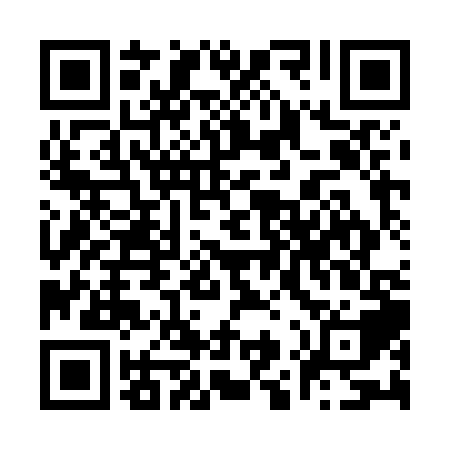 Ramadan times for Oshakati, NamibiaMon 11 Mar 2024 - Wed 10 Apr 2024High Latitude Method: NonePrayer Calculation Method: Muslim World LeagueAsar Calculation Method: ShafiPrayer times provided by https://www.salahtimes.comDateDayFajrSuhurSunriseDhuhrAsrIftarMaghribIsha11Mon5:475:476:591:074:297:157:158:2312Tue5:475:476:591:074:297:147:148:2213Wed5:475:477:001:074:297:137:138:2214Thu5:475:477:001:064:297:137:138:2115Fri5:485:487:001:064:287:127:128:2016Sat5:485:487:001:064:287:117:118:1917Sun5:485:487:011:054:287:107:108:1818Mon5:485:487:011:054:287:097:098:1719Tue5:495:497:011:054:277:097:098:1720Wed5:495:497:011:054:277:087:088:1621Thu5:495:497:011:044:277:077:078:1522Fri5:495:497:021:044:277:067:068:1423Sat5:505:507:021:044:267:057:058:1324Sun5:505:507:021:034:267:057:058:1225Mon5:505:507:021:034:267:047:048:1226Tue5:505:507:021:034:257:037:038:1127Wed5:505:507:031:024:257:027:028:1028Thu5:515:517:031:024:257:017:018:0929Fri5:515:517:031:024:247:007:008:0830Sat5:515:517:031:024:247:007:008:0831Sun5:515:517:031:014:246:596:598:071Mon5:515:517:041:014:236:586:588:062Tue5:525:527:041:014:236:576:578:053Wed5:525:527:041:004:236:576:578:054Thu5:525:527:041:004:226:566:568:045Fri5:525:527:041:004:226:556:558:036Sat5:525:527:051:004:216:546:548:027Sun5:535:537:0512:594:216:536:538:028Mon5:535:537:0512:594:216:536:538:019Tue5:535:537:0512:594:206:526:528:0010Wed5:535:537:0512:584:206:516:517:59